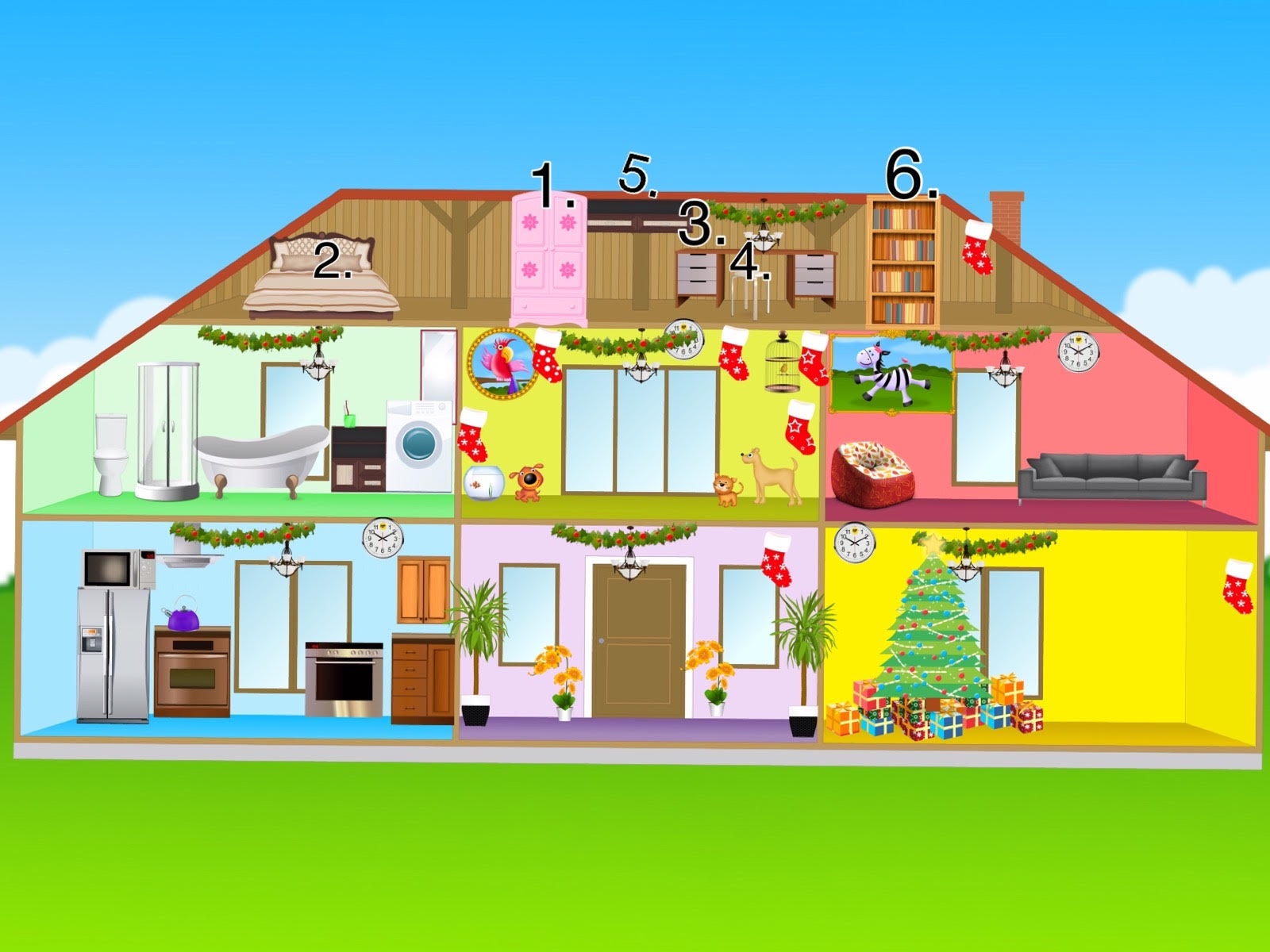 __________________________________________________________________________________________________________________________________________________________________________________________________________________________________________________________________________________________________________________